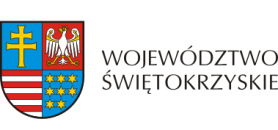 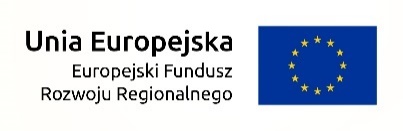 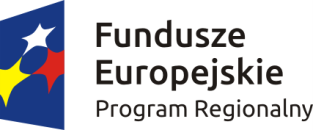 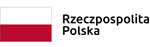 Znak: COI.IV.42.4.3.2018.SCSZCZEGÓŁOWY OPIS PRZEDMIOTU ZAMÓWIENIANazwa zadaniaUpowszechnianie informacji o projekcie pn. „Skarżyska Strefa Kreatywnego Biznesu” przy wykorzystaniu telewizji o zasięgu lokalnym i regionalnym. Przedmiot zamówieniaPrzedmiotem zamówienia jest produkcja i emisja w telewizji o zasięgu lokalnym i regionalnym materiałów informacyjnych dotyczących działań podejmowanych w ramach Projektu nr RPSW.02.01.00-26-0001/16 pn.: „Skarżyska Strefa Kreatywnego Biznesu” współfinansowanego z Europejskiego Funduszu Rozwoju Regionalnego w ramach Działania 2.1 ,,Wsparcie świętokrzyskich IOB w celu zwiększenia poziomu przedsiębiorczości w regionie” Osi 2 „Konkurencyjna gospodarka” Regionalnego Programu Operacyjnego Województwa Świętokrzyskiego na lata 2014-2020 (dalej jako Projekt). Przedmiot zamówienia obejmuje dwie części:Cześć 1. Opracowanie, produkcja i emisja tablicy informacyjnej (ogłoszenia tablicowe) dotyczącej Projektu; Część 2. Opracowanie scenariusza, produkcja i emisja filmu informacyjnego dotyczącego Projektu;Kod CPV: 92111200-4 Produkcja filmów reklamowych, propagandowych i informacyjnych i taśm wideoOpis Przedmiotu ZamówieniaCzęść 1 przedmiotu zamówienia obejmuje: Opracowanie projektu graficznego tablicy informacyjnej w formie elektronicznej; Opracowanie treści tablicy informacyjnej, w formie elektronicznej, zawierającej co najmniej:Nazwę beneficjenta Projektu;Tytuł Projektu;Hasłowe wskazanie możliwości prowadzenia działalności gospodarczej w ramach tworzonego inkubatora przedsiębiorczości;Zaproszenie do kontaktu z Centrum Obsługi Inwestora w Skarżysku - Kamiennej celu uzyskania dalszych informacji i złożenia aplikacji do inkubatora;  Dane teleadresowe Centrum Obsługi Inwestora w Skarżysku – Kamiennej; Produkcję tablicy informacyjnej w jednym z powszechnie używanych formatów graficznych umożliwiających emisję w telewizji oraz Internecie; Emisję tablicy informacyjnej dotyczącej Projektu zgodnie z następującymi warunkami:rozpoczęcie emisji: w ciągu 3 dni kalendarzowych licząc od daty dostarczenia Wykonawcy; okres emisji: 30 kolejnych dni bez przerw; nie wcześniej niż od godziny 7.00 rano i nie później niż do godz. 22.00miejsce emisji: telewizja obejmująca swoim zasięgiem miasto Skarżysko – Kamienna (zasięg lokalny) oraz telewizja obejmująca swoim zasięgiem województwo świętokrzyskie (zasięg regionalny); przez zasięg regionalny rozumie się dostępność telewizji w co najmniej 6 miastach powiatowych, w tym w Kielcach; czas emisji: nie krócej niż 20 sekund; liczba emisji: nie mniej niż 20 razy dziennie;Sporządzenie i dostarczenie sprawozdania z emisji tablicy informacyjnej (media plan) Część 2 przedmiotu zamówienia obejmuje: Opracowanie scenariusza filmu informacyjnego zawierającego co najmniej:Nazwę beneficjenta Projektu;Tytuł Projektu;Wskazanie wybranych działań realizowanych w projekcie na rzecz przedsiębiorców; Wskazanie możliwości prowadzenia działalności gospodarczej w ramach tworzonego inkubatora przedsiębiorczości;Wypowiedź przedsiębiorcy działającego na terenie Skarżyska – Kamiennej nt. potrzeby realizacji Projektu;Zaproszenie do kontaktu z Centrum Obsługi Inwestora w Skarżysku - Kamiennej celu uzyskania dalszych informacji i złożenia aplikacji do inkubatora; Dane teleadresowe Centrum Obsługi Inwestora w Skarżysku – Kamiennej; Produkcję filmu informacyjnego zgodnie z następującymi warunkami:czas trwania: 2 – 4 minuty;udźwiękowienie i oprawa muzyczna o charakterze aktywizującym;jasna, żywa kolorystyka filmu prezentująca aktywność przedsiębiorców w trakcie pracy;występ osób, w tym przedsiębiorców, którzy współpracowali bądź współpracują z COI;standard techniczny nagrania umożliwi odtwarzanie filmu zgodnie z obowiązującymi standardami emisji telewizyjnej oraz w Internecie.Emisję filmu informacyjnego dotyczącego Projektu zgodnie z następującymi warunkami:rozpoczęcie emisji: w ciągu 3 dni kalendarzowych licząc od daty dostarczenia Wykonawcy; okres emisji: 30 kolejnych dni bez przerw; nie wcześniej niż od godziny 7.00 rano i nie później niż do godz. 22.00miejsce emisji: telewizja obejmująca swoim zasięgiem miasto Skarżysko – Kamienna (zasięg lokalny) oraz telewizja obejmująca swoim zasięgiem województwo świętokrzyskie (zasięg regionalny); przez zasięg regionalny rozumie się dostępność telewizji w co najmniej 6 miastach powiatowych, w tym w Kielcach;czas emisji: pełna wersja bez skrótów zgodnie z czasem trwania filmu;liczba emisji: nie mniej niż 5 razy dziennie;Sporządzenie i dostarczenie sprawozdania z emisji filmu informacyjnego (media plan) Warunki udziału w postępowaniu oraz opis sposobu dokonywania oceny ich spełnianiaW postępowaniu mogą wziąć udział podmioty spełniające następujące warunki: posiadają uprawnienia do wykonywania określonej działalności lub czynności, jeżeli przepisy prawa nakładają obowiązek ich posiadania;  posiadają odpowiednią wiedzę i doświadczenie, tj. w okresie ostatnich trzech lat przed upływem terminu składania ofert, a jeżeli okres prowadzenia działalności jest krótszy to w tym okresie - wykonali należycie co najmniej 1 film informacyjny;dysponują potencjałem technicznym i osobami zdolnymi do wykonania zamówienia;znajdują się w sytuacji ekonomicznej i finansowej, która umożliwia wykonanie zamówienia w terminach i na warunkach określonych w Szczegółowym Opisie Przedmiotu Zamówienia oraz w projekcie umowy; nikt z członków organu odpowiedzialnego za zarządzanie nie został skazany prawomocnie za przestępstwo przeciwko prawom osób wykonujących pracę zarobkową, przestępstwo przeciw środowisku, przekupstwa, przestępstwo przeciwko obrotowi gospodarczemu lub inne przestępstwo popełnione w celu osiągnięcia korzyści majątkowych, a także za przestępstwo skarbowe lub przestępstwo udziału w zorganizowanej grupie albo związku mających na celu popełnienie przestępstwa lub przestępstwa skarbowego;nie otwarto wobec nich likwidacji i nie ogłoszono upadłości;zapoznali się ze Szczegółowym Opisem Przedmiotu Zamówienia oraz warunkami logistycznymi realizacji zamówienia i w pełni je akceptują.zapoznali się z obowiązującym wzorcem umowy i w pełni akceptują zawarte w nim postanowienia. W przypadku wyboru ich oferty zobowiązują się zawrzeć umowę zgodnie z przedstawionym przez Zamawiającego wzorcem bez zastrzeżeń. Zamawiający dokona oceny spełniania w/w warunków na podstawie złożonych oświadczeń oraz informacji przedłożonych w ramach formularza ofertowego.Kryteria oceny ofert i wagi przypisane poszczególnym kryteriomOferty, które zostaną złożone przez Wykonawców spełniających warunki udziału w postępowaniu będą podlegały ocenie. Zamawiający oceni spełnianie warunków udziału w postępowaniu na podstawie złożonych oświadczeń przez Wykonawców oraz informacji przedłożonych w ramach formularza ofertowego. Zamawiający dokona oceny złożonych ofert wyłącznie przy wykorzystaniu kryterium ceny (100%). Oferta z najniższą łączną ceną brutto za wykonanie przedmiotu zamówienia będzie uznana przez Zamawiającego za najkorzystniejszą. W przypadku dwóch ofert z taką samą najkorzystniejszą ceną Zamawiający wezwie jednorazowo Wykonawców do złożenia kolejnej oferty w zakresie ceny. Dodatkowe oferty nie mogą zawierać ceny wyższej niż uprzednio zaoferowane przez danego Wykonawców.Termin i miejsce składania ofertTermin składania ofert upływa w dn. 27.09.2018 r. o godz. 13.00.Otwarcie ofert nastąpi w dn. 27.09.2018 r. o godz. 13.15.Oferty należy składać w zaklejonej kopercie w formie pisemnej wyłącznie za pomocą formularza ofertowego stanowiącego załącznik nr 2 do niniejszego Zaproszenia na adres: Centrum Obsługi Inwestora w Skarżysku - Kamiennejul. Legionów 122 D, 26 – 110 Skarżysko – Kamienna, pokój nr 116. z dopiskiem „Oferta na na upowszechnianie informacji o Projekcie”. Poprzez złożenie oferty rozumie się jej fizyczny wpływ do miejsca wskazanego powyżej. Oferty przesłane pocztą, które wpłyną po upływie terminu składania ofert lub złożone przy użyciu środków elektronicznych nie będą brane uwagę przy wyborze najkorzystniejszej oferty.Termin realizacji umowy Przedmiot umowy należy zrealizować do dnia 30 listopada 2018 roku. Warunki istotnych zmian umowy Warunki i zakres istotnych zmian umowy zawarto w projekcie umowy stanowiącej załącznik do niniejszego SOPZ. Informacja o możliwości składania ofert częściowych  Zamawiający nie dopuszcza składania ofert częściowych.Informacja o możliwości składania ofert wariantowychZamawiający nie dopuszcza składania ofert wariantowychInformacja o planowanych zamówieniach, o których mowa w pkt 8 lit. h podrozdziału 6.5 Wytycznych w zakresie kwalifikowalności wydatków Zamawiający nie przewiduje udzielania zamówień, o których mowa w pkt 8 lit. h podrozdziału 6.5 Wytycznych w zakresie kwalifikowalności wydatków. Sposób przygotowania oferty Ofertę należy przygotować wyłącznie na wzorze formularza ofertowego stanowiącym załącznik nr 2 do niniejszego SOPZ. W formularzu należy wypełnić wszystkie pola zgodnie z podanymi komentarzami. Pola, które nie zostaną wypełnione z uwagi na charakter składanej oferty należy wykreślić w sposób pozwalający na jednoznaczną identyfikację intencji Wykonawcy.Wymagania odnośnie znaków graficznychZamawiający wymaga od Wykonawcy, aby zarówno tablice informacyjne jak i film informacyjny zawierały oznaczenie graficzne zgodne z Zasadami promocji i oznakowania projektów obowiązującymi dla umów podpisanych od 1 stycznia 2018 roku. Zasady te są dostępne pod adresem http://www.funduszeeuropejskie.gov.pl/strony/o-funduszach/promocja/zasady-promocji-i-oznakowania-projektow-1/zasady-promocji-i-oznakowania-projektow-wersja-aktualna-od-1-stycznia-2018-roku/ Wymagania dodatkowe jakie Zamawiający stawia obligatoryjnie WykonawcyWykonawca przedłoży Zamawiającemu projekt zarówno tablic informacyjnych jak i scenariusza filmu informacyjnego nie później niż w ciągu 7 dni od daty zawarcia umowy;Zamawiający udostępni Wykonawcy wszelkie niezbędne informacje dotyczące Projektu, którymi dysponuje; udostępnienie to nie obejmuje opracowania przez Zamawiającego materiałów do formy wymaganej przez Wykonawcę; Zamawiający zastrzega sobie prawo do akceptacji, w ciągu 3 dni od daty otrzymania, treści i oprawy graficznej zarówno tablic informacyjnych jak i scenariusza filmu informacyjnego, przed przystąpieniem przez Wykonawcę do ich produkcji; w przypadku braku akceptacji ze strony Zamawiającego, Wykonawca wprowadzi niezbędne zmiany wymagane przez Zamawiającego;Wykonawca jest zobowiązany we własnym zakresie zapewnić, niezbędny sprzęt, rekwizyty, lektora, osoby występujące w filmie, montaż oraz fotografie, ujęcia filmowe oraz licencjonowaną muzykę z uwzględnieniem opłaty licencyjnej za wykorzystane utwory. Wykonawca przenosi prawa autorskie do tablic informacyjnych, scenariusza, filmu oraz wszystkich materiałów wykorzystanych do ich przygotowania bez żadnych ograniczeń na Zamawiającego. Przeniesienie to pozwala Zamawiającemu dysponować zarówno scenariuszem jak i filmem jak właścicielowi. Wykonawca dostarczy tablicę informacyjną oraz film w wersji elektronicznej w 1 egzemplarzu na nośniku i formacie w jakim zażąda Zamawiający.Wykonawca odpowiada za pozyskanie czasu antenowego w telewizji spełniającego wymagania wskazane w niniejszym SOPZ. Zamawiający nie odpowiada za wzajemne relacje i rozliczenia pomiędzy Wykonawcą a telewizją, która wyemituje tablicę informacyjną oraz film informacyjny.Załączniki Zał. 1 – Projekt umowy Zał. 2 – Wzór Formularza ofertowego;